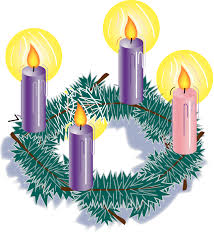 TAIZE WORSHIP SERVICE FOR ADVENTCo-sponsored by All Saints Anglican Church and ACAM: Asian Canadian Anglican MinistryLocation: All Saints Anglican Church, Burnaby (7405 Royal Oak Avenue)Date: December 4th, 2019Time: 6:30 pmReception with Light Refreshments in Lower Hall. follows the ServiceAdmission: By Donation